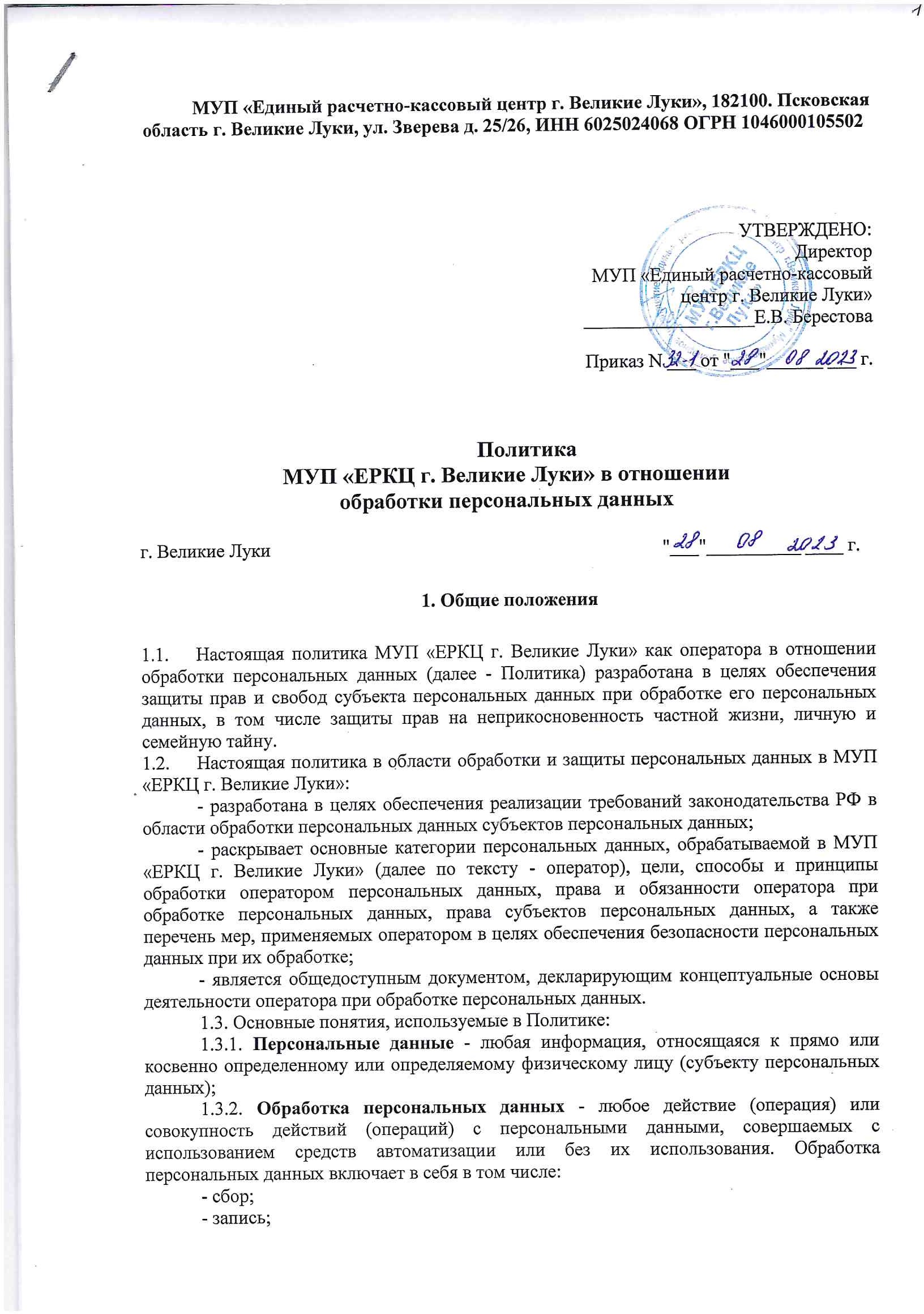 - систематизацию;- накопление;- хранение;- уточнение (обновление, изменение);- извлечение;- использование;- передачу (распространение, предоставление, доступ);- обезличивание;- блокирование;- удаление;- уничтожение.1.3.3. Автоматизированная обработка персональных данных - обработка персональных данных с помощью средств вычислительной техники;1.3.4. Распространение персональных данных - действия, направленные на раскрытие персональных данных неопределенному кругу лиц;1.3.5. Предоставление персональных данных - действия, направленные на раскрытие персональных данных определенному лицу или определенному кругу лиц;1.3.6. Блокирование персональных данных - временное прекращение обработки персональных данных (за исключением случаев, если обработка необходима для уточнения персональных данных);1.3.7. Уничтожение персональных данных - действия, в результате которых становится невозможным восстановить содержание персональных данных в информационной системе персональных данных и (или) в результате которых уничтожаются материальные носители персональных данных;1.3.8. Обезличивание персональных данных - действия, в результате которых становится невозможным без использования дополнительной информации определить принадлежность персональных данных конкретному субъекту персональных данных;1.3.9. Оператор персональных данных (оператор) - государственный орган, муниципальный орган, юридическое или физическое лицо, самостоятельно или совместно с другими лицами организующие и (или) осуществляющие обработку персональных данных, а также определяющие цели обработки персональных данных, состав персональных данных, подлежащих обработке, действия (операции), совершаемые с персональными данными.1.3.10. Информационная система персональных данных - совокупность содержащихся в базах данных персональных данных и обеспечивающих их обработку информационных технологий и технических средств;1.4. Оператор, получивший доступ к персональным данным, обязан соблюдать конфиденциальность персональных данных - не раскрывать третьим лицам и не распространять персональные данные без согласия субъекта персональных данных, если иное не предусмотрено федеральным законом.1.5. Субъект персональных данных имеет право на получение информации, касающейся обработки его персональных данных, в том числе содержащей:1) подтверждение факта обработки персональных данных оператором;2) правовые основания и цели обработки персональных данных;3) цели и применяемые оператором способы обработки персональных данных;4) наименование и место нахождения оператора, сведения о лицах (за исключением работников оператора), которые имеют доступ к персональным данным или которым могут быть раскрыты персональные данные на основании договора с оператором или на основании федерального закона;5) обрабатываемые персональные данные, относящиеся к соответствующему субъекту персональных данных, источник их получения, если иной порядок представления таких данных не предусмотрен федеральным законом;6) сроки обработки персональных данных, в том числе сроки их хранения;7) порядок осуществления субъектом персональных данных прав, предусмотренных Федеральным законом; 8) наименование или фамилию, имя, отчество и адрес лица, осуществляющего обработку персональных данных по поручению оператора, если обработка поручена или будет поручена такому лицу;8.1) информацию о способах исполнения оператором обязанностей, установленных статьей 18.1   Федерального закона "О персональных данных";9) иные сведения, предусмотренные Федеральным законом "О персональных данных" или другими федеральными законами.Сведения, указанные в  настоящем пункте, должны быть предоставлены субъекту персональных данных оператором в доступной форме, и в них не должны содержаться персональные данные, относящиеся к другим субъектам персональных данных, за исключением случаев, если имеются законные основания для раскрытия таких персональных данных.1.6.    Право субъекта персональных данных на доступ к его персональным данным может быть ограничено в соответствии с федеральными законами, в том числе если  - обработка персональных данных осуществляется в соответствии с законодательством о противодействии легализации (отмыванию) доходов, полученных преступным путем, и финансированию терроризма;- доступ субъекта персональных данных к его персональным данным нарушает права и законные интересы третьих лиц. 1.7. Субъект персональных данных вправе требовать от оператора уточнения его персональных данных, их блокирования или уничтожения в случае, если персональные данные являются неполными, устаревшими, неточными, незаконно полученными или не являются необходимыми для заявленной цели обработки, а также принимать предусмотренные законом меры по защите своих прав.1.8. Если субъект персональных данных считает, что оператор осуществляет обработку его персональных данных с нарушением требований настоящего Федерального закона или иным образом нарушает его права и свободы, субъект персональных данных вправе обжаловать действия или бездействие оператора в уполномоченный орган по защите прав субъектов персональных данных или в судебном порядке.Субъект персональных данных имеет право на защиту своих прав и законных интересов, в том числе на возмещение убытков и (или) компенсацию морального вреда в судебном порядке.1.9. Оператор персональных данных вправе:- отстаивать свои интересы в суде;- предоставлять персональные данные субъектов третьим лицам, если это предусмотрено действующим законодательством РФ (налоговые, правоохранительные, судебные органы, органы дознания и следствия и иные уполномоченные органы);- отказывать в предоставлении персональных данных в случаях, предусмотренных законодательством;- использовать персональные данные субъекта без его согласия в случаях, предусмотренных законодательством. 1.10. Если в соответствии с федеральным законом предоставление персональных данных и (или) получение оператором согласия на обработку персональных данных являются обязательными, оператор обязан разъяснить субъекту персональных данных юридические последствия отказа предоставить его персональные данные и (или) дать согласие на их обработку.1.11. При сборе персональных данных, оператор обязан обеспечить запись, систематизацию, накопление, хранение, уточнение (обновление, изменение), извлечение персональных данных граждан Российской Федерации с использованием баз данных, находящихся на территории Российской Федерации, за исключением случаев, указанных в пунктах 2, 3, 4, 8 части 1 статьи 6 Федерального закона "О персональных данных".2. Цели сбора персональных данных2.1. Обработка персональных данных ограничивается достижением конкретных, заранее определенных и законных целей. Не допускается обработка персональных данных, несовместимая с целями сбора персональных данных.2.2. Цели обработки персональных данных происходят в том числе из анализа правовых актов, регламентирующих деятельность оператора, целей фактически осуществляемой оператором деятельности, а также деятельности, которая предусмотрена учредительными документами оператора.2.3. К целям обработки персональных данных оператора относятся:- подготовка, заключение и исполнение гражданско-правового договора;-  ведение кадрового и бухгалтерского учета организации;- обеспечение соблюдения трудового законодательства;- обеспечение соблюдения налогового законодательства РФ;- обеспечение соблюдения пенсионного законодательства РФ;- обеспечение соблюдения законодательства РФ о противодействии терроризму;- обеспечение соблюдения законодательства РФ о противодействии легализации финансированию терроризма;- учет потребителей жилищно-коммунальных услуг, в целях начисления, расчета и приема платежей населения за оказанные услуги;- ведение поквартирных карточек с целью оказания муниципальной услуги по выдаче выписок из финансово-лицевого счета и справок гражданам.3. Правовые основания обработки персональных данных3.1. Правовым основанием обработки персональных данных являются:- совокупность правовых актов, во исполнение которых и в соответствии с которыми оператор осуществляет обработку персональных данных:ст. 23, 24 Конституции Российской Федерации;   глава 14 Трудового кодекса РФ, Гражданский кодекс РФ, п.п..15,16 ст. 155  Жилищного кодекса РФ; Постановление Правительства РФ от 6 мая 2011 г. N 354 "О предоставлении коммунальных услуг собственникам и пользователям помещений в многоквартирных домах и жилых домов"; Федеральный закон от 3 июня 2009 г. N 103-ФЗ
"О деятельности по приему платежей физических лиц, осуществляемой платежными агентами"; ст. 7 Федерального закона от 27.07.2010 года № 210 «Об организации предоставления государственных и муниципальных услуг», Административный регламент по предоставлению муниципальной услуги « О порядке выдачи документов (единого жилищного документа, копии финансово-лицевого счета, выписки из домовой книги, карточки учета собственника жилого помещения, справок)», утвержденный постановлением Администрации г. Великие Луки от 10.09.2019 года № 1821; Федеральный закон РФ от 07.08.201 года № 115-ФЗ «О противодействии легализации (отмыванию) доходов, полученных преступным путем, и финансированию терроризма»;- Устав, утвержденный распоряжением Администрации г. Великие Луки от 02.09.2004 года № 1894; - согласие на обработку персональных данных (в случаях, прямо не предусмотренных законодательством Российской Федерации, но соответствующих полномочиям оператора).4. Объем и категории обрабатываемых персональных данных, категории субъектов персональных данных4.1. Содержание и объем обрабатываемых персональных данных соответствуют заявленным целям обработки. Обрабатываемые персональные данные не должны быть избыточными по отношению к заявленным целям их обработки.4.2. Обработка персональных данных допускается в следующих случаях:- обработка персональных данных осуществляется с согласия субъекта персональных данных на обработку его персональных данных; -  обработка персональных данных необходима для исполнения полномочий федеральных органов исполнительной власти, органов государственных внебюджетных фондов, исполнительных органов государственной власти субъектов Российской Федерации, органов местного самоуправления и функций организаций, участвующих в предоставлении соответственно государственных и муниципальных услуг, предусмотренных ФЗ от 27 июля 2010 года N 210-ФЗ "Об организации предоставления государственных и муниципальных услуг; - обработка персональных данных необходима для исполнения договора, стороной которого либо выгодоприобретателем или поручителем по которому является субъект персональных данных, а также для заключения договора по инициативе субъекта персональных данных или договора, по которому субъект персональных данных будет являться выгодоприобретателем или поручителем Заключаемый с субъектом персональных данных договор не может содержать положения, ограничивающие права и свободы субъекта персональных данных, устанавливающие случаи обработки персональных данных несовершеннолетних, если иное не предусмотрено законодательством Российской Федерации, а также положения, допускающие в качестве условия заключения договора бездействие субъекта персональных данных; - обработка персональных данных необходима для осуществления прав и законных интересов оператора или третьих лиц, либо для достижения общественно значимых целей при условии, что при этом не нарушаются права и свободы субъекта персональных данных;    4.3. К категориям субъектов персональных данных относятся:4.3.1. Работники оператора, уволенные работники,  соискатели, а также родственники работников.В данной категории субъектов оператором обрабатываются персональные данные: 1. в связи с реализацией трудовых отношений, обеспечением установленных законодательством РФ условий труда, гарантий и компенсаций, учетом результатов исполнения работниками оператора должностных обязанностей, поощрением и стимулированием труда, ведением кадрового и бухгалтерского учета:- фамилия, имя, отчество;- пол;- гражданство; - дата (число, месяц, год) и место рождения (страна, республика, край, область, район, город, поселок, деревня, иной населенный пункт);- адрес места жительства (почтовый индекс, страна, республика, край, область, район, город, поселок, деревня, иной населенный пункт, улица, дом, корпус, квартира);- сведения о регистрации по месту жительства или пребывания (почтовый индекс, страна, республика, край, область, район, город, поселок, деревня, иной населенный пункт, улица, дом, корпус, квартира);- номера телефонов (домашний, мобильный, рабочий);- должность;- сведения о трудовой деятельности (в том числе стаж работы, данные о трудовой занятости на текущее время с указанием наименования и расчетного счета организации): а также - сведения о наградах, иных поощрениях и знаках отличия (название награды, поощрения, знака отличия, дата (число, месяц, год) присвоения, реквизиты документа о награждении или поощрении);- сведения о дисциплинарных взысканиях;- сведения, содержащиеся в материалах служебных проверок;- данные трудовой книжки, вкладыша в трудовую книжку;- идентификационный номер налогоплательщика (дата (число, месяц, год) и место постановки на учет, дата (число, месяц, год) выдачи свидетельства);-  данные СНИЛС;- данные документа, удостоверяющего личность (вид, серия, номер, наименование органа, код подразделения органа, выдавшего его, дата выдачи);- отношение к воинской обязанности, сведения о воинском учете (в том числе, серия, номер, дата (число, месяц, год) выдачи, наименование органа, выдавшего военный билет, военно-учетная специальность, воинское звание, данные о принятии/снятии на (с) учет(а), о прохождении военной службы, о пребывании в запасе);- сведения об образовании (наименование образовательной организации, дата (число, месяц, год) окончания, специальность и квалификация, ученая степень, звание, реквизиты документа об образовании и о квалификации);- сведения о профессии, а также о получении дополнительного профессионального образования (дата (число, месяц, год), место, программа, реквизиты документов, выданных по результатам);- сведения о семейном положении (состояние в браке (холост (не замужем), женат (замужем), повторно женат (замужем), разведен(а), вдовец (вдова), с какого времени в браке, с какого времени в разводе, состав семьи, реквизиты свидетельства о заключении брака, свидетельства о рождении детей);  - сведения о состоянии здоровья (в частности, справки об инвалидности);-  доходы; - номер расчетного счета; - номер лицевого счета;- реквизиты банковской карты;- данные водительского удостоверения.2. обеспечением соблюдения налогового законодательства РФ: - фамилия, имя, отчество;- дата рождения (число, месяц, год);-  доходы; - пол;-  данные СНИЛС;- идентификационный номер налогоплательщика (дата (число, месяц, год) и место постановки на учет, дата (число, месяц, год) выдачи свидетельства);- гражданство;- данные документа, удостоверяющего личность (вид, серия, номер, наименование органа, код подразделения органа, выдавшего его, дата выдачи).3. обеспечением пенсионного законодательства РФ:- фамилия, имя, отчество;- дата рождения (число, месяц, год);-  доходы; - пол;-  данные СНИЛС;- идентификационный номер налогоплательщика (дата (число, месяц, год) и место постановки на учет, дата (число, месяц, год) выдачи свидетельства);- гражданство;- данные документа, удостоверяющего личность (вид, серия, номер, наименование органа, код подразделения органа, выдавшего его, дата выдачи);- должность.4. в связи с выполнением обязанностей в рамках законодательства в области противодействия легализации (отмыванию) доходов, полученных преступным путем, финансирования терроризма ( в частности, при назначении специального должностного лица) : - сведения о судимости (наличие (отсутствие) судимости, дата (число, месяц, год) привлечения к уголовной ответственности (снятия или погашения судимости), статья). 4.3.2. Клиенты и контрагенты оператора (физические лица), законные представители;В данной категории субъектов оператором обрабатываются персональные данные, полученные оператором в связи с:1. ведением поквартирных карточек с целью оказания муниципальной услуги по выдаче выписок из финансово - лицевого счета гражданам и других справок, а также обращением граждан по вопросам регистрации по месту жительства или месту пребывания, снятия с регистрационного учета в соответствии с законодательством РФ в области регистрационного учета, а также обращением граждан в этой части к оператору в соответствии с ФЗ от 02.05.2006 года № 59-ФЗ «О порядке рассмотрения обращений граждан в Российской Федерации»:- фамилия, имя, отчество;- пол;- гражданство;- дата (число, месяц, год) и место рождения (страна, республика, край, область, район, город, поселок, деревня, иной населенный пункт);- адрес места жительства (почтовый индекс, страна, республика, край, область, район, город, поселок, деревня, иной населенный пункт, улица, дом, корпус, квартира);- сведения о регистрации по месту жительства или пребывания (почтовый индекс, страна, республика, край, область, район, город, поселок, деревня, иной населенный пункт, улица, дом, корпус, квартира);- данные документа, удостоверяющего личность (вид, серия, номер, наименование органа, код подразделения органа, выдавшего его, дата выдачи);- данные документа, содержащиеся в свидетельстве о рождении;- адрес электронной почты (при наличии);- номера телефонов (домашний, мобильный, рабочий);            - семейное положение.2. учетом потребителей жилищно-коммунальных услуг в целях начисления, расчета и приема платежей за оказанные услуги, а также обращением граждан в этой части к оператору в соответствии с ФЗ от 02.05.2006 года № 59-ФЗ «О порядке рассмотрения обращений граждан в Российской Федерации»:- фамилия, имя, отчество;- пол; - дата (число, месяц, год)  рождения;- адрес места жительства (почтовый индекс, страна, республика, край, область, район, город, поселок, деревня, иной населенный пункт, улица, дом, корпус, квартира);- сведения о регистрации по месту жительства или пребывания (почтовый индекс, страна, республика, край, область, район, город, поселок, деревня, иной населенный пункт, улица, дом, корпус, квартира);- данные документа, удостоверяющего личность (вид, серия, номер, наименование органа, код подразделения органа, выдавшего его, дата выдачи); - адрес электронной почты (при наличии);- номера телефонов (домашний, мобильный, рабочий);            - семейное положение;- реквизиты банковской карты; - отношение к воинской обязанности, сведения о воинском учете (в том числе, серия, номер, дата (число, месяц, год) выдачи, наименование органа, выдавшего военный билет, военно-учетная специальность, воинское звание, данные о принятии/снятии на (с) учет(а), о прохождении военной службы, о пребывании в запасе).3. обеспечением соблюдения законодательства в области противодействия легализации (отмыванию) доходов, полученных преступным путем, финансирования терроризма, в части приема платежей граждан за жилищно-коммунальные и иные услуги:- фамилия, имя, отчество;- дата (число, месяц, год) и место рождения (страна, республика, край, область, район, город, поселок, деревня, иной населенный пункт);- адрес места жительства (почтовый индекс, страна, республика, край, область, район, город, поселок, деревня, иной населенный пункт, улица, дом, корпус, квартира);- сведения о регистрации по месту жительства или пребывания (почтовый индекс, страна, республика, край, область, район, город, поселок, деревня, иной населенный пункт, улица, дом, корпус, квартира);- гражданство;- данные документа, удостоверяющего личность (вид, серия, номер, наименование органа, код подразделения органа, выдавшего его, дата выдачи);-  должность.4. подготовкой, заключением и исполнением  гражданско-правового договора (в части договоров, заключаемых с курьерами для доставки квитанций на оплату жилищно-коммунальных и иных услуг):- фамилия, имя, отчество;- пол;- гражданство;- дата (число, месяц, год) и место рождения (страна, республика, край, область, район, город, поселок, деревня, иной населенный пункт);- адрес места жительства (почтовый индекс, страна, республика, край, область, район, город, поселок, деревня, иной населенный пункт, улица, дом, корпус, квартира);- сведения о регистрации по месту жительства или пребывания (почтовый индекс, страна, республика, край, область, район, город, поселок, деревня, иной населенный пункт, улица, дом, корпус, квартира);- данные документа, удостоверяющего личность (вид, серия, номер, наименование органа, код подразделения органа, выдавшего его, дата выдачи); - адрес электронной почты (при наличии);- номера телефонов (домашний, мобильный, рабочий);            - номер расчетного счета;  - реквизиты банковской карты; - идентификационный номер налогоплательщика (дата (число, месяц, год) и место постановки на учет, дата (число, месяц, год) выдачи свидетельства);-  данные СНИЛС.   4.3.3. Представители/работники клиентов и контрагентов оператора (юридических лиц).В данной категории субъектов оператором обрабатываются персональные данные, полученные оператором в связи с заключением гражданско-правового договора, стороной которого является клиент/контрагент (юридическое лицо), и используемые оператором исключительно для исполнения указанного договора:- фамилия, имя, отчество; - гражданство; - дата (число, месяц, год) и место рождения (страна, республика, край, область, район, город, поселок, деревня, иной населенный пункт);- адрес места жительства (почтовый индекс, страна, республика, край, область, район, город, поселок, деревня, иной населенный пункт, улица, дом, корпус, квартира);- сведения о регистрации по месту жительства или пребывания (почтовый индекс, страна, республика, край, область, район, город, поселок, деревня, иной населенный пункт, улица, дом, корпус, квартира);- номера телефонов (мобильный, рабочий);            -  адрес электронной почты (при наличии);- должность;- данные документа, удостоверяющего личность (вид, серия, номер, наименование органа, код подразделения органа, выдавшего его, дата выдачи). 4.4. Оператор осуществляет обработку специальных категорий персональных данных, касающихся расовой, национальной принадлежности, политических взглядов, религиозных или философских убеждений, состояния здоровья, интимной жизни (к ним относятся: - сведения о наличии или отсутствии судимости – в рамках соблюдения законодательства в области противодействия легализации (отмыванию) доходов, полученных преступным путем, финансирования терроризма; - сведения о состоянии здоровья (справка об инвалидности – в рамках трудового законодательства РФ). 4.5. Оператор не осуществляет обработку биометрических персональных данных (сведения, которые характеризуют физиологические и биологические особенности человека, на основании которых установить его личность).4.6. Оператор не осуществляет трансграничную (на территорию иностранного государства органу власти иностранного государства, иностранному физическому лицу или иностранному юридическому лицу) передачу персональных данных. 5. Порядок и условия обработки персональных данных5.1.Обработка персональных данных субъектов персональных данных, указанных в п. 4.3.1. настоящей Политики, осуществляется с их согласия в целях, определенных пунктом 4.3.1. подпункта 1 настоящей Политики. Согласие оформляется в письменной форме, если иное не установлено Федеральным законом "О персональных данных". 5.2. Обработка персональных данных  субъектов персональных данных, указанных в п. 4.3.1. настоящей Политики, осуществляется секретарем руководителя оператора, бухгалтерией оператора. 5.3. Оператор осуществляет смешанную обработку персональных данных: операции, совершаемые с использованием средств автоматизации (автоматизированная обработка) или без использования таких средств (неавтоматизированная обработка) с персональными данными, включая сбор, запись, систематизацию, накопление, хранение, уточнение (обновление, изменение), извлечение, использование, передачу (предоставление, доступ), обезличивание, блокирование, удаление, уничтожение персональных данных.5.4. Работникам оператора, имеющим право осуществлять обработку персональных данных в информационных системах, предоставляется уникальный логин и пароль для доступа к соответствующей информационной системе, в соответствии с функциями, предусмотренными должностными инструкциями. 5.5. Обработка персональных данных осуществляется с соблюдением принципов и правил, предусмотренных Федеральным законом "О персональных данных".5.6. Доступ работников оператора к персональным данным, находящимся в информационных системах персональных данных оператора, предусматривает обязательное прохождение процедуры идентификации и аутентификации.5.7. Обработка персональных данных оператором ограничивается достижением конкретных, заранее определенных и законных целей. Обработке подлежат только персональные данные, которые отвечают целям их обработки. Содержание и объем обрабатываемых персональных данных должны соответствовать заявленным целям обработки.5.8. Хранение персональных данных должно осуществляться в форме, позволяющей определить субъекта персональных данных, не дольше, чем этого требуют цели их обработки, и они подлежат уничтожению по достижении целей обработки или в случае утраты необходимости в их достижении в порядке, предусмотренном Положением о хранении персональных данных у Оператора.5.9. При осуществлении хранения персональных данных оператор персональных данных обязан использовать базы данных, находящиеся на территории Российской Федерации, в соответствии с ч. 5 ст. 18 Федерального закона "О персональных данных". 5.10. Условием прекращения обработки персональных данных может являться достижение целей обработки персональных данных, истечение срока действия согласия или отзыв согласия субъекта персональных данных на обработку его персональных данных,  выявление неправомерной обработки персональных данных, а также ликвидация предприятия, прекращение договорных отношений, истечение срока хранения персональных данных, предусмотренного законом.5.11. Оператор вправе поручить обработку персональных данных другому лицу с согласия субъекта персональных данных, если иное не предусмотрено федеральным законом, на основании заключаемого с этим лицом договора, в том числе государственного или муниципального контракта, либо путем принятия государственным органом или муниципальным органом соответствующего акта (далее - поручение оператора). Лицо, осуществляющее обработку персональных данных по поручению оператора, обязано соблюдать принципы и правила обработки персональных данных, предусмотренные настоящим Федеральным законом, соблюдать конфиденциальность персональных данных, принимать необходимые меры, направленные на обеспечение выполнения обязанностей, предусмотренных Федеральным законом. В поручении оператора должны быть определены перечень персональных данных, перечень действий (операций) с персональными данными, которые будут совершаться лицом, осуществляющим обработку персональных данных, цели их обработки, должна быть установлена обязанность такого лица соблюдать конфиденциальность персональных данных, требования, предусмотренные частью 5 статьи 18 и статьей 18.1 Федерального закона, обязанность по запросу оператора персональных данных в течение срока действия поручения оператора, в том числе до обработки персональных данных, предоставлять документы и иную информацию, подтверждающие принятие мер и соблюдение в целях исполнения поручения оператора требований, установленных в соответствии с  настоящим пунктом обязанность обеспечивать безопасность персональных данных при их обработке, а также должны быть указаны требования к защите обрабатываемых персональных данных в соответствии со статьей 19  Федерального закона, в том числе требование об уведомлении оператора в случаях, предусмотренных ч. 3.1 ст. 21 ФЗ "О персональных данных".5.12. Оператор вправе передавать персональные данные органам дознания и следствия, судебным органам, иным уполномоченным органам по основаниям, предусмотренным действующим законодательством Российской Федерации.5.13. Обмен персональными данными при их обработке в информационных системах оператора осуществляется по каналам связи с использованием шифровальных (криптографических) средств защиты информации.5.14. Оператор и иные лица, получившие доступ к персональным данным, обязаны не раскрывать третьим лицам и не распространять персональные данные без согласия субъекта персональных данных, если иное не предусмотрено федеральным законом. 5.15. Оператор обязан принимать меры, необходимые и достаточные для обеспечения выполнения обязанностей, предусмотренных Федеральным законом "О персональных данных" и принятыми в соответствии с ним нормативными правовыми актами. Состав и перечень мер оператор определяет самостоятельно.5.16. Оператор при обработке персональных данных принимает необходимые правовые, организационные и технические меры или обеспечивает их принятие для защиты персональных данных от неправомерного или случайного доступа к ним, уничтожения, изменения, блокирования, копирования, предоставления, распространения персональных данных, а также от иных неправомерных действий в отношении персональных данных.Обеспечение безопасности персональных данных достигается, в частности:1) определением угроз безопасности персональных данных при их обработке в информационных системах персональных данных;2) применением организационных и технических мер по обеспечению безопасности персональных данных при их обработке в информационных системах персональных данных, необходимых для выполнения требований к защите персональных данных, исполнение которых обеспечивает установленные Правительством Российской Федерации уровни защищенности персональных данных;3) применением прошедших в установленном порядке процедуру оценки соответствия средств защиты информации;4) оценкой эффективности принимаемых мер по обеспечению безопасности персональных данных до ввода в эксплуатацию информационной системы персональных данных;5) учетом машинных носителей персональных данных;6) обнаружением фактов несанкционированного доступа к персональным данным и принятием мер, в том числе мер по обнаружению, предупреждению и ликвидации последствий компьютерных атак на информационные системы персональных данных и по реагированию на компьютерные инциденты в них;7) восстановлением персональных данных, модифицированных или уничтоженных вследствие несанкционированного доступа к ним;8) установлением правил доступа к персональным данным, обрабатываемым в информационной системе персональных данных, а также обеспечением регистрации и учета всех действий, совершаемых с персональными данными в информационной системе персональных данных;9) контролем за принимаемыми мерами по обеспечению безопасности персональных данных и уровня защищенности информационных систем персональных данных.5.17.В случае выявления нарушений порядка обработки персональных данных в информационных системах персональных данных оператора принимаются меры по установлению причин нарушений и их устранению с момента обнаружения таких нарушений.  6. Актуализация, исправление, удаление и уничтожение персональных данных, ответы на запросы субъектов на доступ к персональным данным6.1. Оператор обязан сообщить в порядке, предусмотренном статьей 14  Федерального закона, субъекту персональных данных или его представителю информацию о наличии персональных данных, относящихся к соответствующему субъекту персональных данных, а также предоставить возможность ознакомления с этими персональными данными при обращении субъекта персональных данных или его представителя либо в течение десяти рабочих дней с даты получения запроса субъекта персональных данных или его представителя. Указанный срок может быть продлен, но не более чем на пять рабочих дней в случае направления оператором в адрес субъекта персональных данных мотивированного уведомления с указанием причин продления срока предоставления запрашиваемой информации.Запрос должен содержать: 1. Номер основного документа, удостоверяющего личность субъекта персональных данных или его представителя, сведения о дате выдачи указанного документа и выдавшем его органе; 2. Сведения, подтверждающие участие субъекта персональных данных в отношениях с оператором (номер договора, дата заключения договора,  документ подтверждающий оказание муниципальных услуг оператором), либо сведения, иным образом подтверждающие факт обработки персональных данных оператором; 3. Подпись субъекта персональных данных или его представителя. Запрос может быть направлен в форме электронного документа и подписан электронной подписью в соответствии с законодательством РФ. Оператор предоставляет сведения, указанные п. 1.5. настоящей Политики, субъекту персональных данных или его представителю в той форме, в которой направлены соответствующие обращение либо запрос, если иное не указано в обращении или запросе. 6.2. Оператор обязан предоставить безвозмездно субъекту персональных данных или его представителю возможность ознакомления с персональными данными, относящимися к этому субъекту персональных данных. В срок, не превышающий семи рабочих дней со дня предоставления субъектом персональных данных или его представителем сведений, подтверждающих, что персональные данные являются неполными, неточными или неактуальными, оператор обязан внести в них необходимые изменения. В срок, не превышающий семи рабочих дней со дня представления субъектом персональных данных или его представителем сведений, подтверждающих, что такие персональные данные являются незаконно полученными или не являются необходимыми для заявленной цели обработки, оператор обязан уничтожить такие персональные данные. Оператор обязан уведомить субъекта персональных данных или его представителя о внесенных изменениях и предпринятых мерах и принять разумные меры для уведомления третьих лиц, которым персональные данные этого субъекта были переданы.6.3. В случае подтверждения факта неточности персональных данных оператор на основании сведений, представленных субъектом персональных данных или его представителем либо уполномоченным органом по защите прав субъектов персональных данных, или иных необходимых документов обязан уточнить персональные данные либо обеспечить их уточнение (если обработка персональных данных осуществляется другим лицом, действующим по поручению оператора) в течение семи рабочих дней со дня представления таких сведений и снять блокирование персональных данных.6.4. Оператор обязан прекратить обработку персональных данных или обеспечить прекращение обработки персональных данных лицом, действующим по поручению оператора:- в случае выявления неправомерной обработки персональных данных, осуществляемой оператором или лицом, действующим по поручению оператора, в срок, не превышающий трех рабочих дней с даты этого выявления;- в случае отзыва субъектом персональных данных согласия на обработку его персональных данных, в срок, не превышающий тридцати дней с даты поступления указанного отзыва, если иное не предусмотрено договором, стороной которого, выгодоприобретателем или поручителем по которому является субъект персональных данных, иным соглашением между оператором и субъектом персональных данных либо если оператор не вправе осуществлять обработку персональных данных без согласия субъекта персональных данных на основаниях, предусмотренных настоящим Федеральным законом или другими федеральными законами;- в случае достижения цели обработки персональных данных и уничтожить персональные данные или обеспечить их уничтожение (если обработка персональных данных осуществляется другим лицом, действующим по поручению оператора) в срок, не превышающий тридцати дней с даты достижения цели обработки персональных данных. В случае отсутствия возможности уничтожения персональных данных в течение указанного срока оператор осуществляет блокирование таких персональных данных или обеспечивает их блокирование (если обработка персональных данных осуществляется другим лицом, действующим по поручению оператора) и обеспечивает уничтожение персональных данных в срок не более чем шесть месяцев, если иной срок не установлен федеральными законами.6.5. В случае установления факта неправомерной или случайной передачи (предоставления, распространения, доступа) персональных данных, повлекшей нарушение прав субъектов персональных данных, оператор обязан с момента выявления такого инцидента оператором, уполномоченным органом по защите прав субъектов персональных данных или иным заинтересованным лицом уведомить уполномоченный орган по защите прав субъектов персональных данных:- в течение двадцати четырех часов о произошедшем инциденте, о предполагаемых причинах, повлекших нарушение прав субъектов персональных данных, и предполагаемом вреде, нанесенном правам субъектов персональных данных, о принятых мерах по устранению последствий соответствующего инцидента, а также предоставить сведения о лице, уполномоченном оператором на взаимодействие с уполномоченным органом по защите прав субъектов персональных данных, по вопросам, связанным с выявленным инцидентом;- в течение семидесяти двух часов о результатах внутреннего расследования выявленного инцидента, а также предоставить сведения о лицах, действия которых стали причиной выявленного инцидента (при наличии).6.6. В случае обращения субъекта персональных данных к оператору с требованием о прекращении обработки персональных данных оператор в срок, не превышающий десяти рабочих дней с даты получения им соответствующего требования, обязан прекратить их обработку или обеспечить прекращение такой обработки (если такая обработка осуществляется лицом, осуществляющим обработку персональных данных), за исключением случаев, предусмотренных пунктами 2 - 11 части 1 статьи 6, частью 2 статьи 10 и частью 2 статьи 11  Федерального закона.Указанный срок может быть продлен, но не более чем на пять рабочих дней в случае направления оператором в адрес субъекта персональных данных мотивированного уведомления с указанием причин продления срока предоставления запрашиваемой информации.6.7. После истечения срока нормативного хранения документов, содержащих персональные данные субъекта, или при наступлении иных законных оснований документы подлежат уничтожению.6.8. Оператор для этих целей создает экспертную комиссию и проводит экспертизу ценности документов. По итогам заседания экспертной комиссии составляются протокол  и акт о выделении к уничтожению документов, опись уничтожаемых дел. Акт о выделении к уничтожению документов подписывается председателем и членами экспертной комиссии и утверждается директором оператора.6.9. По результатам экспертизы документы, содержащие персональные данные субъекта и подлежащие уничтожению:- на бумажном носителе - уничтожаются путем сжигания  - в электронном виде - стираются с информационных носителей либо физически уничтожаются сами носители, на которых хранится информация путем механического нарушения их целостности, не позволяющим произвести считывание и восстановление персональных данных.7. Заключительные положения7.1.    Настоящая Политика является внутренним документом МУП «ЕРКЦ г. Великие Луки», общедоступной и подлежит размещению на сайте и стенде предприятия в течение 10 рабочих дней после ее утверждения. 7.2.  Настоящая Политика подлежит изменению, дополнению в случае появления новых законодательных актов и специальных нормативных документов по обработке и защите персональных данных, но не реже одного раза в три года. Новая редакция Политики вступает в силу с момента ее утверждения.  7.3.   Ответственность должностных лиц МУП «ЕРКЦ г. Великие Луки», имеющих доступ к персональным данным, за невыполнение требований норм, регулирующих обработку и защиту персональных данных, определяется в соответствии с законодательством Российской Федерации и внутренними документами предприятия.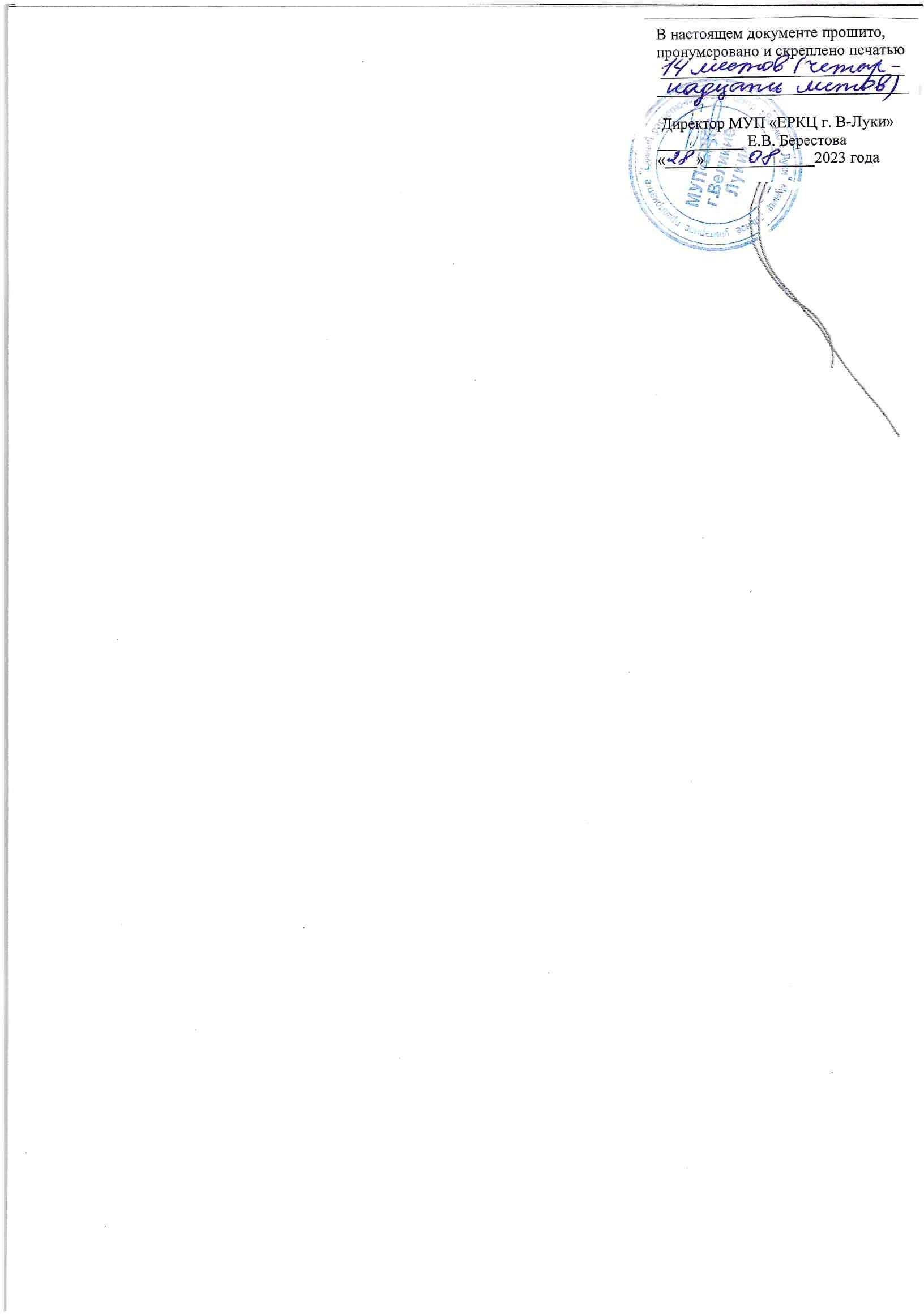 